Задача. Переменные затраты на единицу продукции: прямые материальные затраты - 60000 рублей, прямые трудовые затраты 25000 рублей, общепроизводственные затраты 20000 рублей, затраты на реализацию продукции 15000 рублей. Постоянные затраты составили: общепроизводственные затраты 6000000 рублей, затраты на рекламу 1500000 рублей, административные расходы 2000000 рублей. Цена продажи составляет 300000 рублей за единицу продукции. Рассчитать точку безубыточности, выручку, операционный рычаг, валовую прибыль при объеме продаж в 80 шт.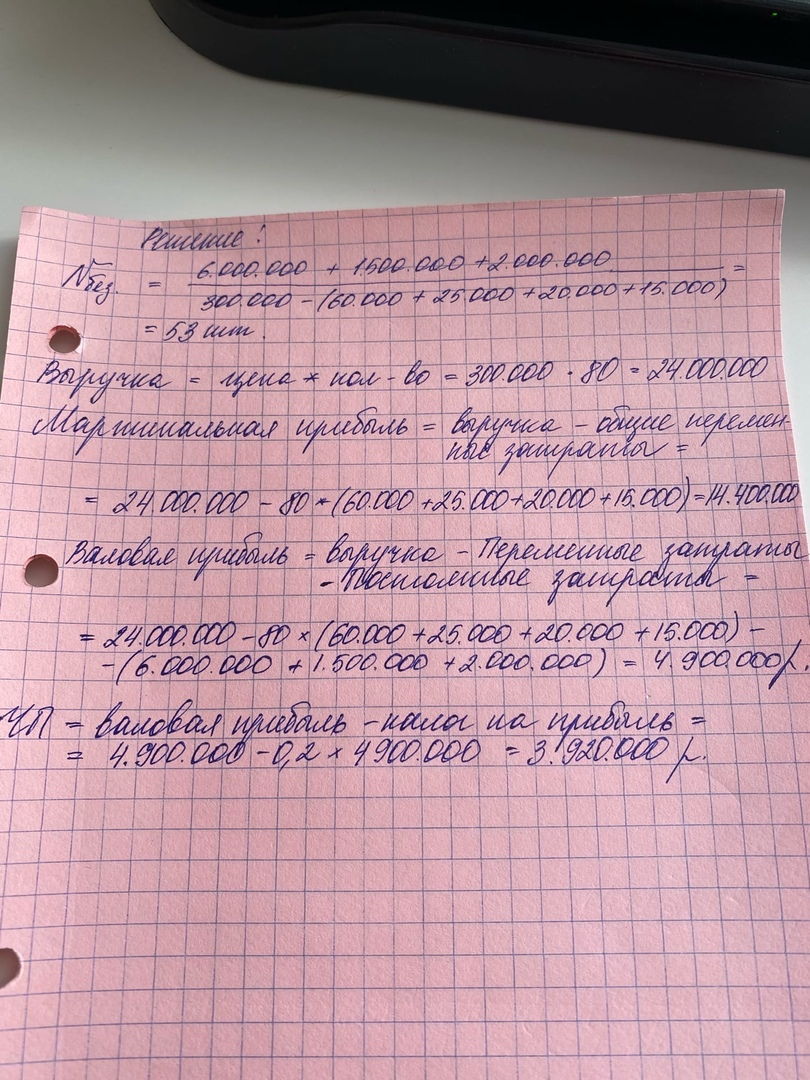 